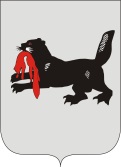 ИРКУТСКАЯ ОБЛАСТЬСЛЮДЯНСКАЯТЕРРИТОРИАЛЬНАЯ ИЗБИРАТЕЛЬНАЯ КОМИССИЯг. СлюдянкаО регистрации Пыстиной Анны Андреевныкандидатом на должность главы Байкальского муниципального образованияПроверив соответствие порядка выдвижения гражданина Российской Федерации Пыстиной Анны Андреевны на должность главы Байкальского муниципального образования требованиям Закона Иркутской области от 11 ноября 2011 года № 116-ОЗ «О муниципальных выборах в Иркутской области» (далее – Закон) и представленные для регистрации кандидата документы, в соответствии с пунктом 3 части 4 статьи 32, частью 2 статьи 34, частью 1 статьи 62 указанного Закона, Слюдянская территориальная избирательная комиссияРЕШИЛА:1. Зарегистрировать кандидатом на должность главы Байкальского муниципального образования Пыстину Анну Андреевну, гражданина Российской Федерации, дата рождения – 24 декабря 1967 г., директора общества с ограниченной ответственностью «Управление жилищно-коммунальными системами», депутата Думы муниципального образования Слюдянский район, осуществляющую свои полномочия на непостоянной основе, проживающую в г. Байкальск Слюдянского района Иркутской области, выдвинутую в порядке самовыдвижения, «07» июля 2017 года в 10 часов 10 минут.2. Выдать Пыстиной Анне Андреевне удостоверение установленного образца.3. Направить копию решения в газету «Славное море», а также разместить на интернет - странице Слюдянской территориальной избирательной комиссии на сайте администрации муниципального образования Слюдянский район.Председатель комиссии                      		           	Г.К. КотовщиковСекретарь комиссии                                                                  Н.Л. ТитоваР Е Ш Е Н И ЕР Е Ш Е Н И Е07 июля 2017 года№ 32/144 